DZIEŃ III. Samochody w roli głównej.Wybierz właściwe wyrazy. Popatrz na rysunek i przeczytaj wyrazy. Podkreśl te wyrazy, które nazywają elementy znajdujące się na rysunku. Karta pracy, cz. 4, s. 60.„Przeganiamy chmury” – ćwiczenie oddechowe.Dzieci wykonują wdech nosem, a wydech ustami naśladując dmuchanie na chmury.„Ile uderzeń słyszysz?” – zabawa słuchowa z elementem liczenia.Rodzic wykonuje dowolną ilość klaśnięć, tak żeby dziecko nie widziało rąk rodzica. Następnie liczy usłyszane uderzenia i wykonuje tyle podskoków ile dźwięków usłyszało.Konstruowanie gry DLA CHĘTNYCH- rysowanie dwóch linii równoległych- odmierzanie i rysowanie płytek chodniczka- umieszczenie napisu START na początku chodniczka i napisu META na końcu chodniczka- wspólne układanie opowiadaniaNa trasie wyścigu znajdują się czarne pola:- tankowanie benzyny – kierowca traci jeden rzut kostką- uszkodzony most – kierowca robi objazd- wymiana koła – utrata dwóch rzutów kostkąNa trasie wyścigu znajdują się zielone pola:- wjazd na autostradę – gracz przesuwa się o trzy pola- znalezienie na mapie krótszej drogi – dodatkowy rzut- kierowca zmienił samochód – wyrzuconą ilość oczek na kostce zamienia się na szóstkęDziecko rzuca kostką, liczy oczka i przesuwa się o odpowiednią ilość pól uwzględniając zielone i czarne pola.„Samochody” – zabawa orientacyjno – porządkowa.Rodzic pokazuje kółko zielone, a dziecko porusza się po pomieszczeniu w różnych kierunkach, naśladując dźwięki wydawane przez jadący samochód.Gdy zobaczy kółko czerwone – zatrzymuje się.Pokoloruj balon według instrukcji. Karta pracy, cz. 4, s. 61.„Pojazdy” – zabawy konstrukcyjne klockami.Sudoku – wstaw wybrane pojazdy tak, aby w każdej kolumnie i linijce był tylko jeden rodzaj pojazdu.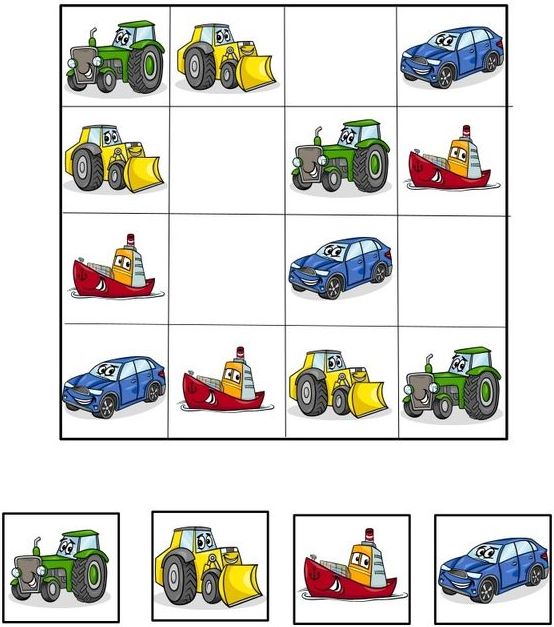 Policz i zaznacz właściwą liczbę. Których pojazdów jest najmniej a których najwięcej?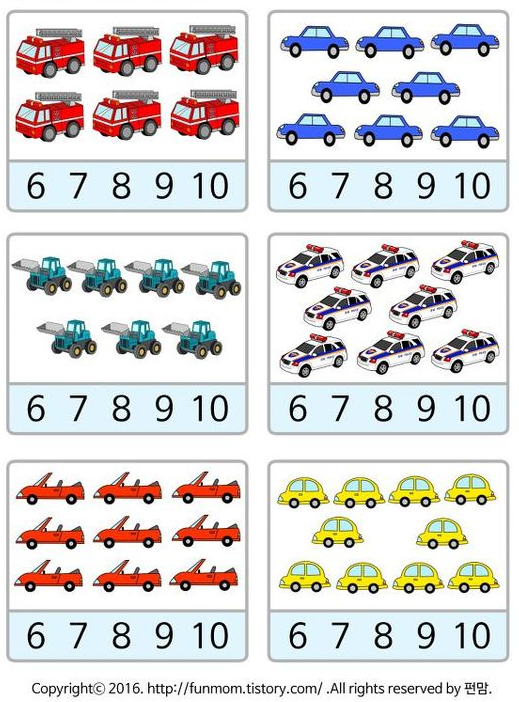 Policz pojazdy i wstaw odpowiedni znak: =, <, >.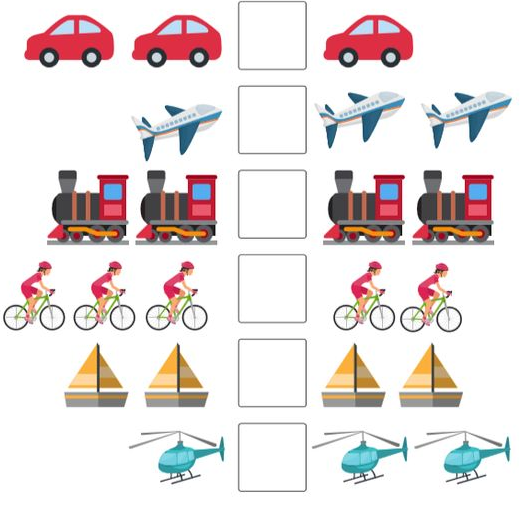 Życzymy Wam owocnej nauki i zabawy								Pani Marta i Pani Renia